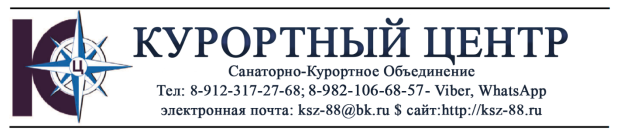 САНАТОРИЙ "КАРАГАЙ ",Республика БашкортостанПРОФСОЮЗНАЯ СКИДКА 10%В стоимость путевки входит: проживание, 3-х разовое питание («Шведский стол» при бронировании 2,3 этаж, «Заказ меню» 1 этаж), санаторно-курортное лечение, бассейн, вечерние мероприятия.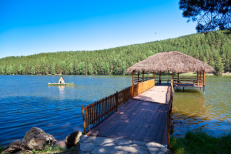 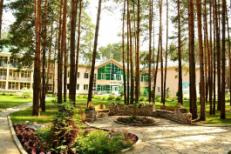 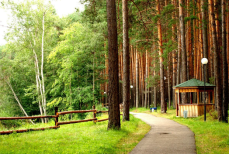 ❗ Цена указана с профсоюзной скидкой.❗ Сократить или увеличить даты заезда возможно❗ Подробную информацию уточняйте по ☎8-912-317-27-68 Берегите своё здоровье!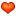 🤝VIBER, WhatsApp|-8-912-317-27-68Даты заездаКатегория номера Цена на 1чел/в сутки с лечением Цена на 1чел/в сутки без лечения05.09.22 – 15.09.22 – 7/10дн2-мест. 1-комн. 1 Этаж4 6004 1403 6253 26312.09.22-22.09.22-7/10дн2-мест. 1-комн. 1 Этаж4 6004 1403 6253 26305.09.22 – 19.09.22 – 7/10/14дн2-мест. 1-комн. 2,3 Этаж4 8004 3203 8253 44319.09.22-29.09.22-7/10дн2-мест. 1-комн. с балконом 2,3 этаж4 8004 3203 8253 443👩‍🔬 Санаторно-курортное лечение заболеваний:🍲 Питание:Опорно-двигательного аппаратаПериферической нервной системыОрганов дыханияОрганов пищеваренияГинекологических заболеванийПрофессиональных заболеванийКожи и подкожно-жировой клетчаткиПитание организовано в 2-х обновлённых после реконструкции залах столовой по системе "шведского стола" и заказного меню.